Biofleisch vom Gimmlitztalhof Weil wir lieben, was wir tun!Zertifizierte Bioprodukte aus der Region. Überzeugen Sie sich selbst!Nächste Liefertermine Fleisch/	Wurst vom Rind: Bestellabgabe: 10.04.2024  Liefertermin: 17.04.2024Bestellung (verbindlich)Bitte Name und Anschrift eintragen:……………………………………………………………………………………………………………………………………………………………………………Alle Preise verstehen sich inkl. 7% MwSt.Bestellen Sie problemlos über unsere Homepage oder geben Sie Ihre Bestellung telefonisch durch.Ab einem Bestellwert von 80,00€ liefern wir Ihnen Ihre Bestellung im Umkreis nach Hause. 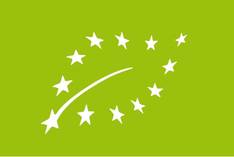 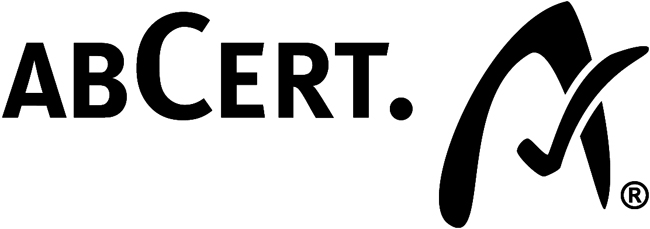 FleischPreisBestell-mengeWurstPreis Bestell-mengeBio-Beinscheibe15,50€/kgBio-Knacker19,50€/kgBio-Suppenfleisch mit Knochen11,50€/kgBio- Rinderbratwurst17,50/kgBio-Suppenfleisch ohne Knochen14,00€/kgBio-Rindersalami(im Stück ca. 400g)29,00€/kgBio-Brustsuppenfleisch ohne Knochen16,00€/kgBio-Hochrippe 16,50€/kgBIO-RindfleischBurger Patties (ca 160g/Stück)18,50€/kgBio-Gulasch geschnitten18,00€/kgBio-Schmorbraten vom Hals17,00€/kgBio-Rinderbraten 21,00€/kgBio-Hüftsteak28,00€/kgBio-Rumpsteak 29,50€/kgBio-Rinderfilet41,50€/kgBio-Gewiegtes  17,00€/kgBio-Rouladen24,50€/kgBio-Tafelspitz24,50€/kgBio-Fleisch- und Markknochen  5,50€/kgIhre Wünsche: (Bsp. Zunge, Leber,  Hundeknochen, etc.…)Ihre Wünsche: (Bsp. Zunge, Leber,  Hundeknochen, etc.…)Ihre Wünsche: (Bsp. Zunge, Leber,  Hundeknochen, etc.…)Ihre Wünsche: (Bsp. Zunge, Leber,  Hundeknochen, etc.…)Ihre Wünsche: (Bsp. Zunge, Leber,  Hundeknochen, etc.…)Ihre Wünsche: (Bsp. Zunge, Leber,  Hundeknochen, etc.…)